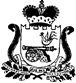 АДМИНИСТРАЦИЯГНЕЗДОВСКОГО СЕЛЬСКОГО ПОСЕЛЕНИЯСМОЛЕНСКОГО РАЙОНА СМОЛЕНСКОЙ ОБЛАСТИПОСТАНОВЛЕНИЕот  04.02.2019                                                                               № 21Об утверждении индивидуального и многоквартирного жилых домов, уровень благоустройства, конструктивные и технические параметры которых соответствуютсредним условиям в Гнездовском сельском поселении Смоленского района Смоленской области            В целях установления регионального стандарта стоимости жилищно-коммунальных услуг, в соответствии со статьей 159 Жилищного кодекса РФ, Администрация Гнездовского сельского поселения Смоленского района Смоленской областиПОСТАНОВЛЯЕТ:1. Утвердить индивидуальный жилой дом уровень благоустройства, конструктивные и технические параметры которого соответствуют средним условиям в Гнездовского сельского поселения Смоленского района Смоленской области:  2. Утвердить многоквартирный жилой дом уровень благоустройства, конструктивные и технические параметры которого соответствуют средним условиям в Гнездовского сельском поселении Смоленского района Смоленской области:  3. Применить характеристики, указанные в пунктах 1 и 2 настоящего Постановления, для расчета регионального стандарта стоимости жилищно-коммунальных услуг.4. Данное постановление обнародовать путем размещения его на официальном сайте в сети Интернет  и на информационных стендах.5. Контроль исполнения настоящего постановления оставляю за собой.Глава муниципального образованияГнездовского сельского поселенияСмоленского района Смоленской области                          Соловьева Е.С.№ п/пХарактеристика индивидуального жилого дома со средними условиями Индивидуальный жилой дом1.Степень благоустройства Холодное водоснабжение, нецентрализованная канализация, ванна, с газоснабжением, центральное электроснабжение. 2.Общая площадь индивидуального жилого дома со средними условиями, кв.м.79 кв.м.3.Количество проживающих в индивидуальном жилом доме со средними условиями (на дату утверждения) 3п/пХарактеристика многоквартирного жилого дома со средними условиями Многоквартирный жилой дом 1.Общие характеристикиЭтажность – 2Год постройки – 1970-1984Материал стен – кирпичЛифт – нетКоличество подъездов – 3 2.Степень благоустройства Холодное водоснабжение (с использованием питьевой воды из водопроводного крана), центральное отопление, водоотведение, центральное электроснабжение.3.Общая площадь всех жилых помещений, кв.м.850 кв.м. 4.Общая площадь одной квартиры (кв.м.) и количество комнат52/35.Количество проживающих в многоквартирном жилом доме со средними условиями (на дату утверждения) 3 чел